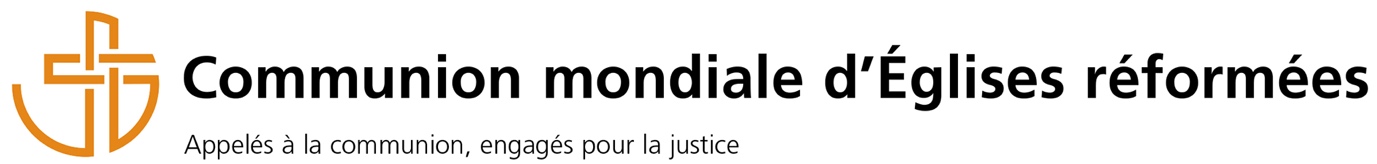 Fête de la Réforme 2021 : Ordre du culteÊtre réformé à l'heure du COVID-19 et au-delàAccueil et salutations (Expliquer l'importance de célébrer ce que représente la Réforme.)Officiant(e): Notre secours est dans le nom de Dieu, qui a fait le ciel et la terre.Assemblée: Oui, notre aide est dans le nom de Dieu, qui a fait le ciel et la terre.Cantique   Prière de LouangesOfficiant(e):	Réjouissons-nous que la Lumière soit venue dans notre monde et qu'aucune obscurité ne  peut vaincre la Lumière.Assemblée: 	Dieu de la Vie, nous te louons.Officiant(e):	Au milieu d'une culture du silence, nous te célébrons parce que tu es la Parole de Vie.Au milieu de la grisaille de nos foyers,nous te célébrons pour ton don de couleurs. Au milieu de nos relations déformées, nous te célébrons pour ton don de la vie en abondance.Assemblée: 	Dieu de la Vie, nous te louons.Officiant(e): 	Au milieu des hiérarchies de notre société, nous te célébrons pour ta création d'égaux.Au milieu d'une pandémie qui rend malade et cause la mortnous célébrons le don de la vieAu milieu de l'abus de pouvoir et d'argent, nous te célébrons pour ton don de la justice.Au milieu de notre société où tout a un prix,nous célébrons ton don de la grâce abondante.Assemblée: 	Dieu de la Vie, nous te louons.1er Lecteur: 	Nous allumons cette bougie au nom de Dieu qui illumine le monde et nous inspire le souffle de la vie. (La première bougie ou lampe est allumée.)     	2ième Lecteur: 	Nous allumons cette bougie au nom du Fils qui est venu pour que tous aient la vie en plénitude. (La deuxième bougie ou lampe est allumée.)    3ième Lecteur: 	Nous allumons cette bougie au nom de l'Esprit Saint qui embrasse le monde et remplit nos âmes d'amour. 
(Une troisième bougie ou lampe est allumée.)  Ensemble: 	Nous avons allumé trois bougies pour le Dieu qui crée, nous rachète et nous fait vivre. Officiant(e): 	Dieu de la Vie - Que ta lumière brille sur ton peuple aujourd'hui, Que la lumière de ta présence inspire notre culte, et inspire nos vies, pour te louer et te reconnaître, comme source de toute création, comme force qui soutient, comme la sève qui nourrit, comme la sagesse qui prévoit, comme la clarté qui découvre, comme l'amour qui comprend, comme la miséricorde qui pardonne... Que la lumière de ta présence éternelle brille en nous maintenant et pour toujours jusqu'à l'aube de ton Royaume. Amen. Litanie : L'Esprit nous donne des oreillesOfficiant(e): 	ÉcoutezL'Esprit nous donne des oreillesEntendez les voixUne mère pleurant son enfant sans vieUne femme qui gémit après avoir été battue à nouveauUn enfant qui mendie au passage des gensDes médecins qui donnent encore de mauvaises nouvelles dans les cliniquesDes marchands vendant des produits agricolespour moins que leur coût de productionDes politiciens concluent des accords et empochent des pots-de-vin.Prières et chuchotementsAlors que l'heure de la détonation approche (Silence)ÉcoutezL'Esprit nous donne des oreillesÉcoutez les sonsDes pas qui traînent Transportant de l'eau, ramassant du bois de chauffageJeter le corps d'un syndicaliste Dans un endroit isoléDes arbres qui s'écrasent et des camions d'exploitation forestière qui attendent.Le suintement tranquille des déchets d'usineLe bourdonnement des machines à coudre, le cliquetis des mines antipersonnelles. Les bombes qui éclatent, la terre qui se brise.Écoutez ...... Entendez la voix de l'Esprit.Entendez ses pleurs(Silence)ÉcoutezL'Esprit nous donne des oreillesÉcoutez les voix, écoutez les sonsDes militants criant des slogansLes protestataires qui manifestentLes travailleurs qui négocientLes gouvernements qui cèdentLes gens qui changent La terre qui soupireEcoutezÉcoutez la voix de l'Esprit, écoutez son chantEnsemble:	Esprit qui donne la vie, aide-nous à traiter la terre avec douceur et les uns les autres avec justice ;unis-nous pour travailler à la justice dans le monde économique et sur la terre ;scelle-nous dans une alliancequi donne la dignité à toutes les femmes et à tous les hommes jeunes et vieux, noirs et blancs,scelle-nous dans une alliancequi soigne les blessés, humilie les orgueilleux,et résiste au mal sans faire de mal.scelle-nous dans une alliancequi chérit la terre, défie l'injustice,et promet la vie en plénitude.La Parole de Dieu libèreAncien Testament: Psaume 46 Évangile: Matthieu 5:1-11Prédication  Prières d’IntercessionEnsemble: 	Dieu, je te demande, quel est notre raison d'être ?A un moment tel que celui-ci, Seigneur, quel est notre rôle ?Officiant(e): 	Quand mon frère ne peut pas respirer, Seigneur, que dois-je faire ?Quand la police met un genou à la nuque de mon frère, Seigneur,Quand l'oxygène vient à manquer dans les hôpitaux, Seigneur,Quand la pollution de l'air fait suffoquer, Seigneur,Quand les bûchers funéraires brûlent, Seigneur,Quand mon frère ne peut pas respirer, Seigneur, que dois-je faire ?Ensemble: 	Dieu, je te demande, quel est notre raison d'être ?A un moment tel que celui-ci, Seigneur, quel est notre rôle ?Officiant(e): 	Quand ma sœur est battue et meurtrie, Seigneur, que dois-je faire ?Quand elle craint la colère jalouse de son mari, Seigneur,Quand la police fait preuve d'impunité, Seigneur,Quand ses enfants ont faim, Seigneur, Quand la pandémie l'affecte le plus, Seigneur,Quand ma sœur est battue et meurtrie, Seigneur, que dois-je faire ?Ensemble: 	Dieu, je te demande, quel est notre raison d'être ?A un moment tel que celui-ci, Seigneur, quel est notre rôle ?Officiant(e): 	Quand la terre crie, Seigneur, que dois-je faire ?Quand l'avidité de l'humanité a rendu Ta création vulnérable, Seigneur,Quand les droits indigènes du peuple sont niés, Seigneur,Quand la privatisation des soins de santé prive les pauvres de la vie, Seigneur,Quand la guerre des vaccins continue, Seigneur,Quand la terre crie, Seigneur, que dois-je faire ?Ensemble: 	Dieu, pour un moment comme celui-ci,Nous avons rassemblé le peuple.Nous avons besoin d'actions, pas seulement de mots.Nous avons besoin de repentance, pas seulement de lamentation.En un tel moment, Seigneur, aide-nous à agir.Prière de ConfessionOfficiant(e): Nous avons tous été façonnés par des forces différentes ; certains d'entre nous ont été écrasés, tandis que d'autres ont été renforcés. Certains d'entre nous ont été usés, ou sont rompus et brisés. Certains d'entre nous ont constaté que la vie était un fardeau plutôt qu'une joie. Certains d'entre nous ont hérité du pouvoir, tandis que d'autres ont hérité de l'impuissance.Ensemble: Nous venons maintenant pour prier : que ton règne vienne, sur la terre comme au ciel et pour nous offrir une fois de plus pour vivre ton royaume à venir d'égalité et de justice dans nos vies, dans nos églises et dans nos communautés.Officiant(e): Ainsi, nous confessons notre propre implication dans le système actuel qui divise et déforme l'humanité. Dans notre prière, nous demandons que tu nous libères de notre culpabilité et que tu nous aides à trouver des moyens de déposer les fardeaux que nous avons hérités.Ensemble: Aide-nous à découvrir notre place véritable et légitime au sein de l'humanité nouvelle créée en Jésus-Christ. Tous ensemble, nous confessons que nous avons péché et que nous sommes privés de la gloire de Dieu.Officiant(e): Nous confessons notre incapacité à dénoncer l'injustice. Nous confessons les fois où, en tant qu'individus et en tant qu'églises, nous avons été témoins de la fragmentation de l'humanité sur des bases ethniques, et où nous sommes restés silencieux. Nous confessons les fois où nous avons été les puissants et où nous avons choisi de ne pas exercer ce pouvoir alors qu'un autre être humain souffrait.Ensemble Nous confessons le péché de l'abus de pouvoir pour opprimer et rabaisser. Que ceux d'entre nous qui ont fait l'expérience de l'exclusion soient les premiers à prendre la parole pour les autres. Puissions-nous créer des espaces de réconciliation.Officiant(e): Nous prions pour nos églises. Qu'elles deviennent des lieux de réconciliation, où chaque âme humaine est valorisée, et où l'égalité en Christ devienne une réalité parmi nous. Pardonne-nous les moments où nous ne vivons pas notre appel en tant que ton peuple. Que nos églises soient le modèle de la nouvelle humanité du Christ pour les personnes des communautés dans lesquelles nous vivons.Ensemble: Nous prions pour nos communautés. Là où il y a division, puissions-nous apporter la restitution. Là où il y a de l'inégalité, puissions-nous apporter la justice. Là où règne l'impuissance, puissions-nous relever les cœurs brisés. Là où il y a des blessures, puissions-nous apporter la guérison.Officiant(e): Dieu d'amour et de pardon, entends notre confession, entends le désir de notre cœur d'être différent, accorde-nous ton pardon et refais-nous à la ressemblance du Christ. Amen.La Paix du SeigneurOfficiant(e): Accorde-nous la paix qui nous permettra de briser notre silence au milieu de la violence afin que des voix prophétiques s'élèvent. Accorde-nous la paix qui nous fera tomber de notre orgueil pour que nous apprenions à laver les pieds les uns aux autres. Accorde-nous la paix qui nous videra de la haine et de l'intolérance afin que nous mettions de côté nos peurs et nos préjugés. Accorde-nous la paix qui nous fera fermer la bouche lorsque nous parlons trop, afin que nous apprenions à écouter et à comprendre ce que disent les autres. Accorde-nous la paix pour que nous devenions des instruments de ta paix.Le Partage de la PaixOfficiant(e): Maintenant, que Dieu nous accompagne en tant que présence réformatrice dans notre communauté. Dieu a guidé et soutenu nos ancêtres dans toutes les générations. Que Dieu inspire cette génération et lui donne la capacité de rendre visible la justice et la paix dans notre communauté, par la puissance du Christ, le Seigneur ressuscité.  Amen.